Human Trafficking
Labour Exploitation and Global/Local ResponsesAntonela Arhin, PhD
Centre for Diaspora and Transnational Studies, University of TorontoIn addition to being a locale for domestic trafficking in persons for sexual exploitation, Canada has been recognized as a destination of international trafficking in persons for forced labor. Antonela Arhin’s talk will address human trafficking for labour exploitation in the international as well as Canadian context by elucidating the issues of identification, protection and prosecution from the legal, labour and business perspectives through an interdisciplinary lens. Within that framework, Dr. Arhin will address the particulars of the 2010 Hamilton labor trafficking case, the first forced labor and the largest human trafficking case in Canada to date.Dr. Arhin is the Executive Officer at the Centre for Diaspora and Transnational Studies at the University of Toronto.  She is a frequent consultant on issues relating to human trafficking. Dr. Arhin worked in Southeast Europe (Bosnia and Herzegovina, Bulgaria, Croatia, Serbia, and Montenegro) to promote state compliance with international human rights standards. Most recently, she worked on a project that promoted identification of cases of labour trafficking involving Roma children in Serbia and Montenegro. Presently, Dr. Arhin is engaged in a number of roundtable discussions on building collaboration to combat human trafficking in the City of Toronto by offering her expertise on the global perspectives on child trafficking and best practices in child protection.March 3, 2014 · 12:30-2pm · FA3Lunch will be served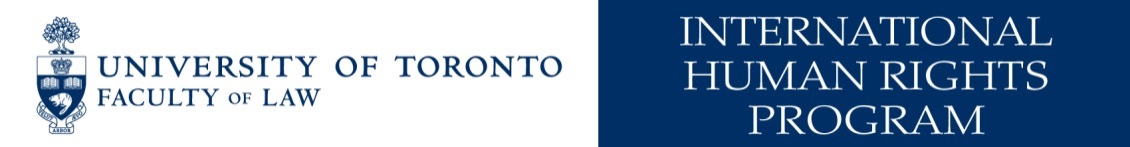 